Curitiba, 09 de Dezembro de 2013A / CEditores chefeRevista Brasileira de Atividade Física e Saúde (RBAFS)Carta de apresentaçãoPrezado editor,Enviamos em anexo um artigo a ser submetido para a apreciação pelo corpo de revisores da RBAFS. Trata-se de um artigo original intitulado “Perfil dos frequentadores e padrão de uso das academias ao ar livre de Curitiba-PR”. Solicitamos gentilmente a revisão fast track para agilizar o processo de submissão/revisão do manuscrito.Declaramos que o referido manuscrito a) não foi previamente publicado; b) aguardaremos o parecer da RBAFS antes de encaminhá-lo para a apreciação em outro periódico; e que c) o manuscrito não possui conflitos de interesses ou apoios financeiros.Nos colocamos a disposição para futuros esclarecimentos e aguardamos a decisão que V. Exa. julgar mais adequada.Atenciosamente,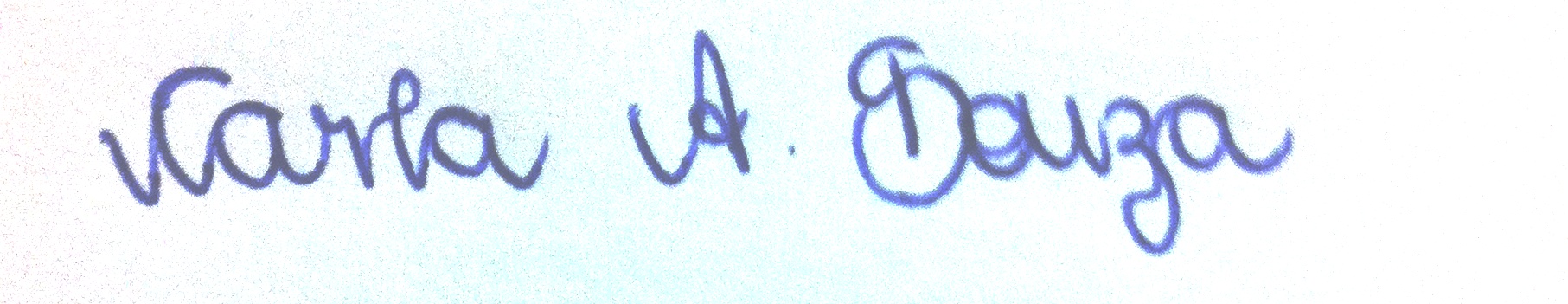 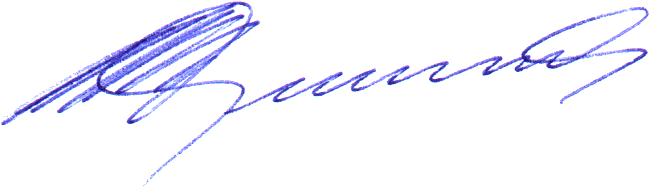 ________________________________                _________________________________                                   Carla Adriane de Souza                                        Rogério César Fermino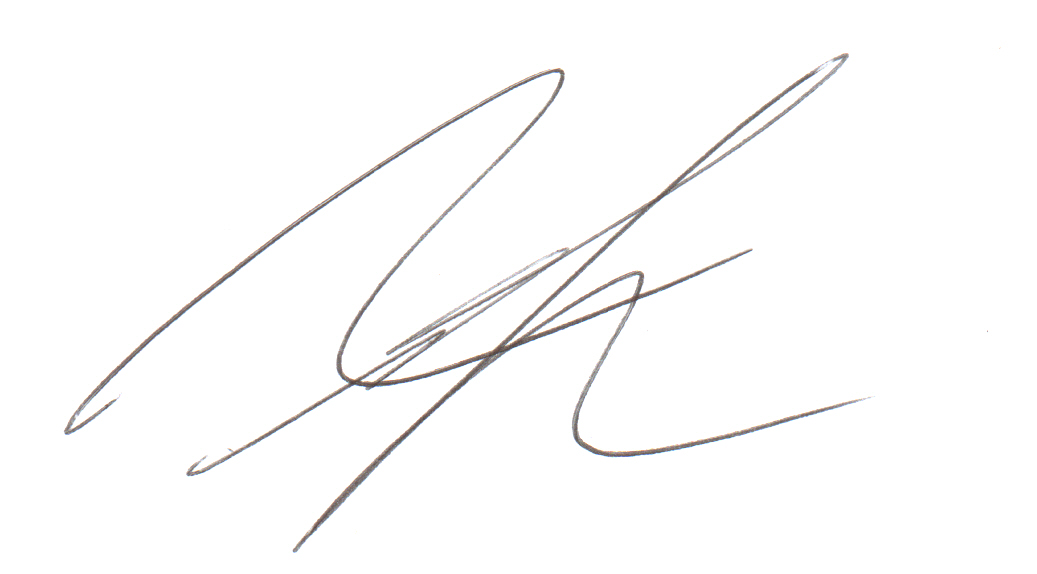 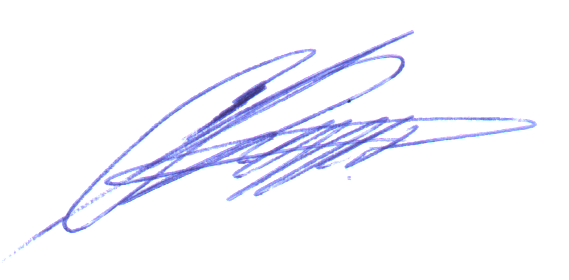 ________________________________                 ________________________________        Ciro Romelio Rodriguez Anez                                        Dr. Rodrigo S. Reis